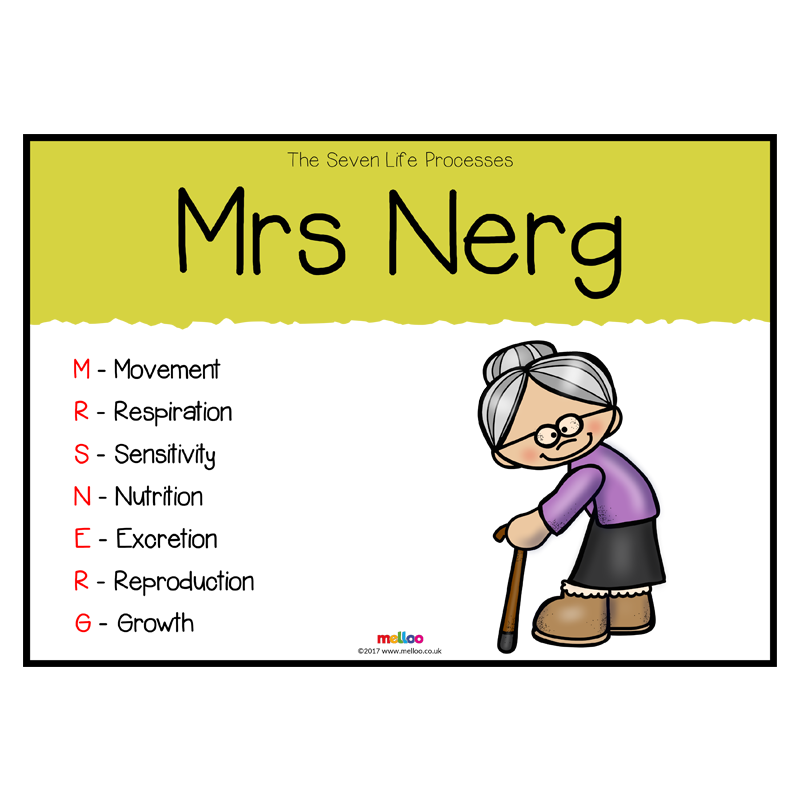 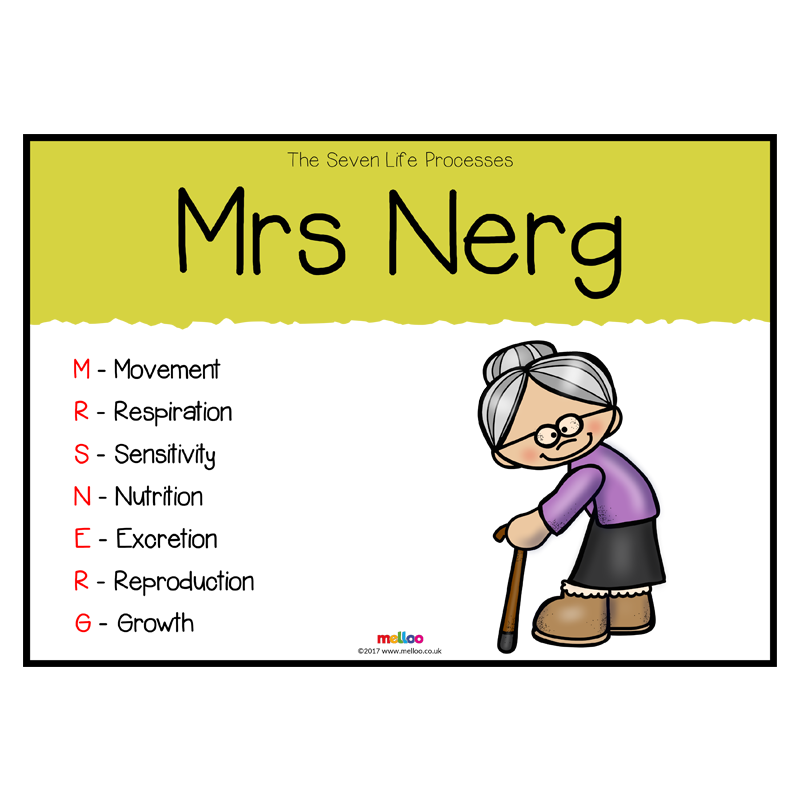 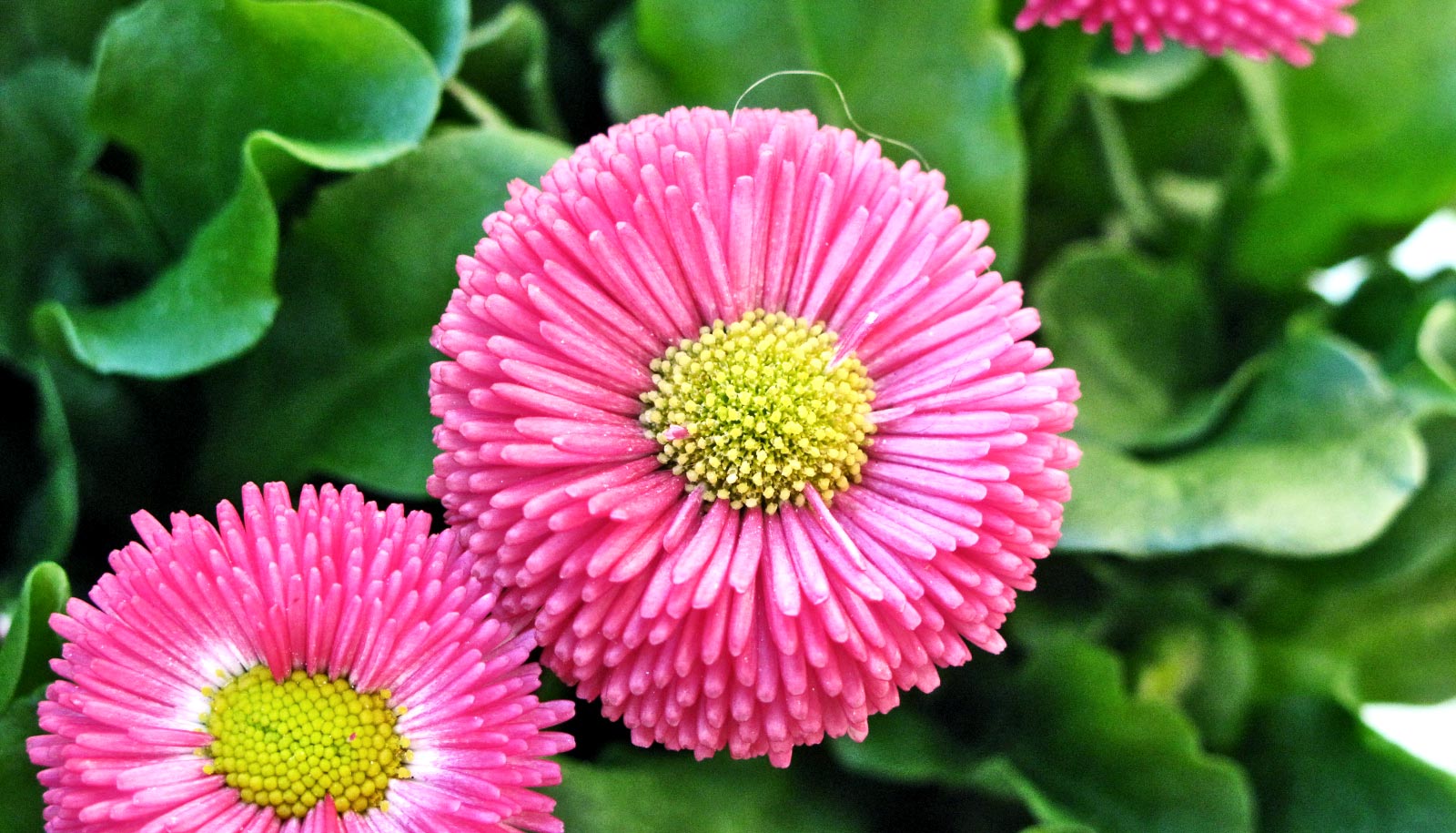 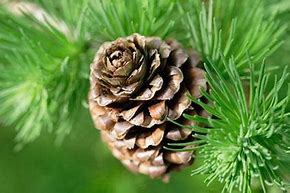 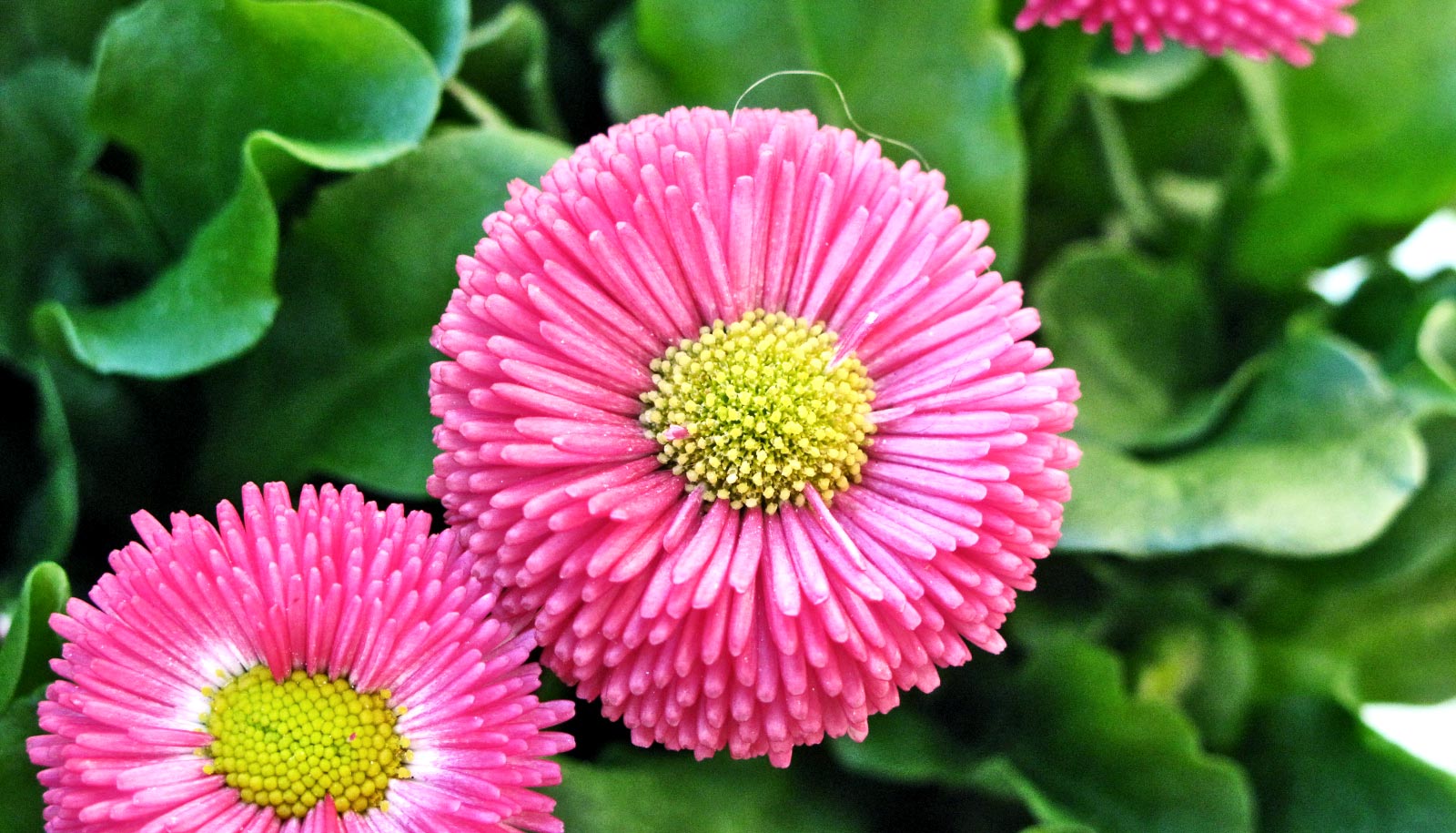 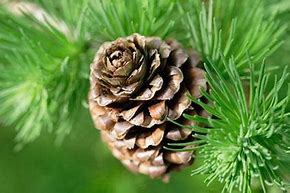 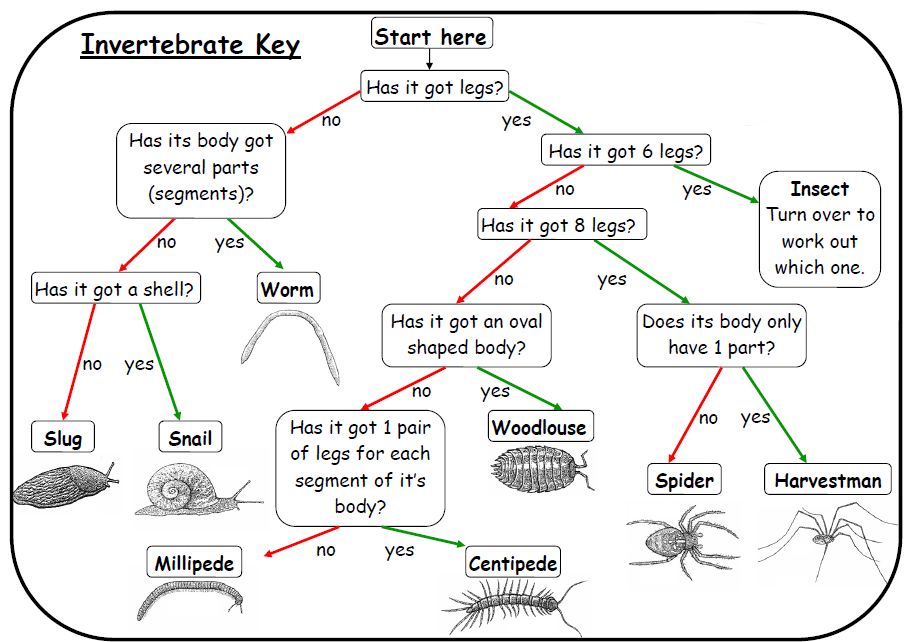 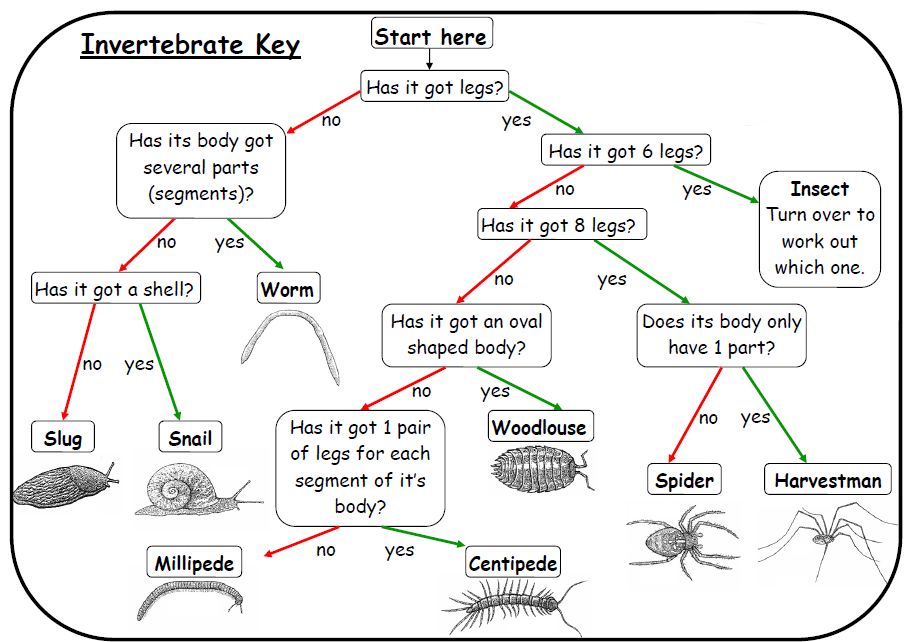 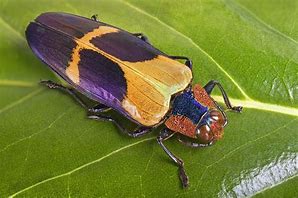 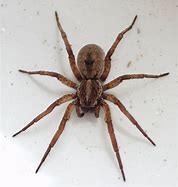 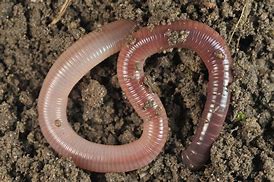 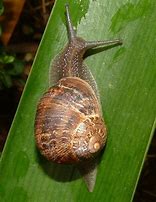 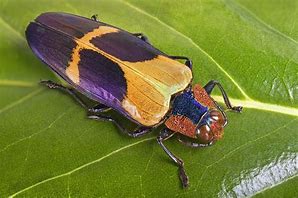 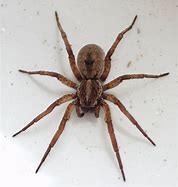 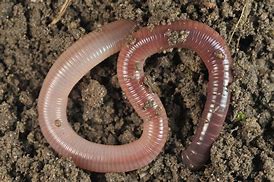 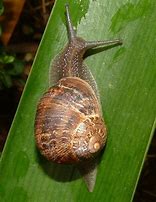 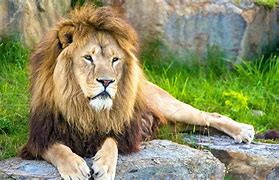 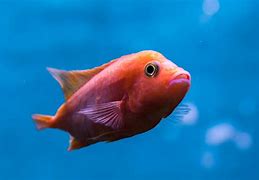 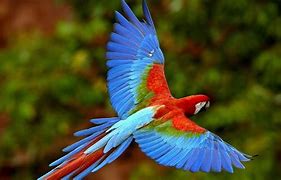 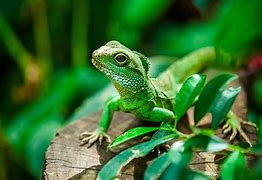 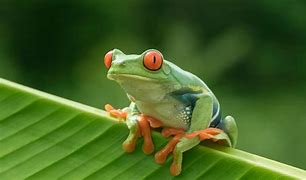 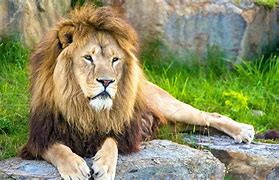 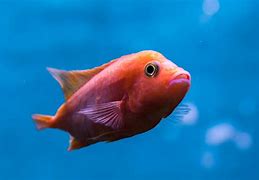 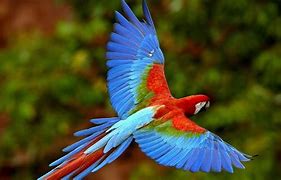 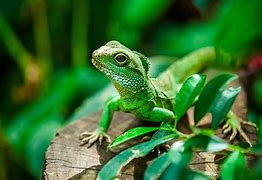 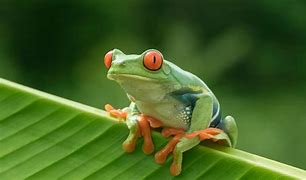 Key Vocabulary OrganismsThis is another word that can be used to mean ‘living things’Life processesThe things that living things do to stay alive. RespirationA process where plants and animals use oxygen gas from the air to help turn their food into energy.SensitivityThe way living things react to changes in their environment.ExcretionThe process by which living things get rid of waste products.Nutrition Food which provides living things with energy to live and stay healthy. HabitatThe specific area or place in which particular animals or plants may live. EnvironmentAn environment contains many habitats and these include areas where there are both living and non-living things. Endangered speciesA plant or animal where there are not many of their species left and scientists are concerned that the species may become extinct. ExtinctWhen a species has no more members alive on the planet, it is extinct. ReproductionThe process through which young are produced. Characteristics The distinguishing features or qualities that are specific to a speciesClassificationThis is where plants or animals are placed into groups according to their similarities.VertebratesAnimals with a backboneInvertebratesAnimals without a backbone.SpecimenA particular plant or animal that scientists study to find out about its species.